Relatório de Física Experimental IEXPERIMENTO VII: OBTENÇÃO EXPERIMENTAL DA EQUAÇÃO DO PERÍODO DE UM PÊNDULO SIMPLESComponentes do grupo:                                                                                         Turma: ________________________________________________________________________________________________________________________________________________________________________________________________________________________________________________Objetivos:Realizar medições de período do pêndulo em função da massa e do comprimento;  Verificar experimentalmente como o período depende dessas grandezas físicas. Determinar experimentalmente a equação para o período do pêndulo. Procedimento Experimental:Medir o período de oscilação do pêndulo como função de cada uma das variáveis levantadas Observação: Neste relatório não será cobrada propagação de incertezas.Roteiro:A definição de pêndulo simples é a seguinte: dispositivo de comprimento l cuja massa m se concentra num ponto e é posto para oscilar a partir de um ângulo  com relação à vertical (vide figura 1). O ângulo deve ser menor que 30o.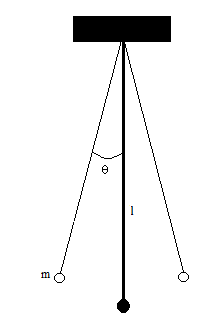 (figura 1: esboço de um pêndulo simples)De quais grandezas físicas o pêndulo simples depende? Para responder a essa pergunta, preencher as tabelas a seguir. Uma dessas grandezas é a aceleração da gravidade (g= 9,81 m/s2). Mas não é a única!Avaliar a dependência do período T com o comprimento l do fio: para cada valor de l, foram medidos o tempo de 5 de períodos, mantendo a massa constante.Existe dependência física entre T e l ? Por que?_____________________________________________________________________________________________________________________________________________________________________________________________________________________________________________________________________Avaliar a dependência do período T com a massa m, agora mantendo L constante.Existe dependência física entre T e m? Por que?_____________________________________________________________________________________________________________________________________________________________________________________________________________________________________________________________________Vamos, agora, determinar como é essa dependência. Para isso vocês terão que trabalhar com análise dimensional. Só para lembrar um pouquinho: se uma grandeza Z se relaciona com outras duas grandezas X e Y da seguinte maneira: Z=K.Xa.Yb, onde a, b e k são constantes, então________________________________________________________________________________________________________________________________________________________________________________________________________________________________________________________________________________________________________________________________________________________________________________________________________________________________________________________________________________________________________________________________________________________________________________________________________________________________________________________________________________________________________________________Finalmente, vamos determinar o valor da constante K, através de linearização e regressão linear.______________________________________________________________________________________________________________________________________________________________________________Compare o resultado obtido com a teoria? Comente._________________________________________________________________________________________________________________________________________________________________________________________________________________________________________________________________________________________________________________________________________________________________________________________________________________________________________________________________________________________________________________________________________________________________________________________________________________________________Abaixo: dados das medidas com o pêndulo: Dependência de T com a massa:Dependência de T com comprimento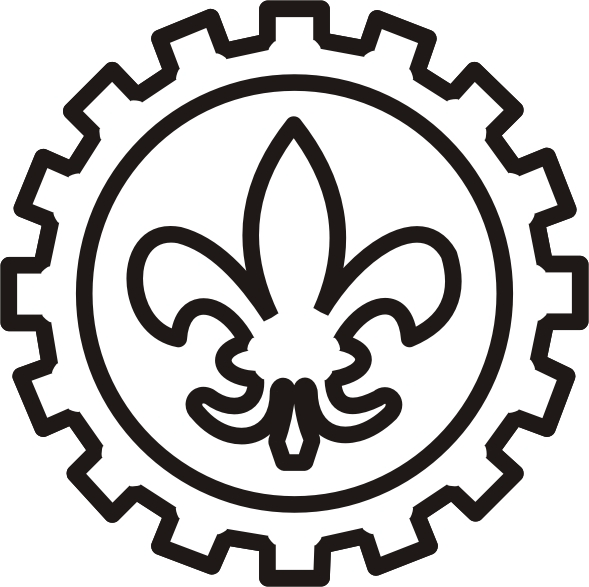 UNIVERSIDADE DE SÃO PAULOEscola de Engenharia de Lorena – EEL       L(m)       5*T(s)     0,406,550,507,350,607,900,708,700,809,250,909,851,0010,201,1011,151,2011,501,3012,251,4012,10M(g)5*T(s)42,5010,2592,3010,10141,8010,30183,9010,15199,1010,20